		Kelionė į SlovakijąSužinojęs, kad vykstu į kelionę  su kitais geriausiais mokyklos mokiniais, labai nudžiugau.  Nekantriai laukiau šios išvykos, nes  tai buvo ekskursija ne po Lietuvą, o į kitą šalį  – Slovakiją, tai kalnų  ir upių kraštas. 					Nuostabi Oravos pilis, ją supantys kalnai, Oravos upė šalia bei mažas slėnyje išsidėstęs miestelis. Man labai patiko plaukimas plaustu, kai teka srauni upė, o iš abiejų pusių stūkso kalnai. Aplankėme senovines sodybas, jose žmonės gamina  ir moko gaminti dirbinius  iš medienos, molio. Pirmą sykį teko laikyti rankose erelį. Prižiūrėtojui  davus ženklą, jis skrenda, davus ženklą - tupi.				 Susidraugavau su Resučių šeima, jie mane sutiko svetingai ir draugiškai , jų sūnus Dominykas labai mėgsta futbolą, ne taip kaip aš  - krepšinį, Slovakijoje visi mėgsta futbolą, man su juo buvo labai linksma ir įdomu. 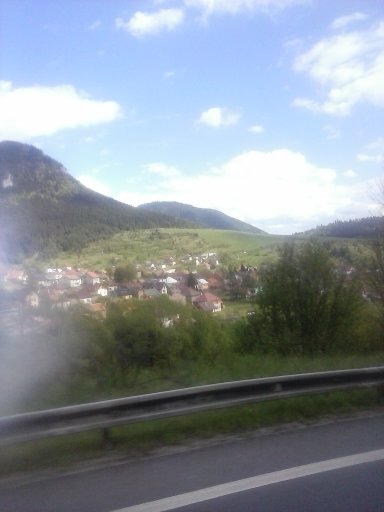 	Džiaugiuosi  galimybe pakeliauti po Slovakiją ir patirt daug puikiu įspūdžių.	Informacija pateikė 7 klasės mokinys Viktoras Zinevičius                                                          2014.05.10	